ЦЕЛИ МЕРОПРИЯТИЯУстановление деловых контактов с итальянскими и словенскими партнерами с целью поставки на экспорт продукции предприятий Российской Федерации в Италию и в Словению, а также в другие страны (Сербия, Хорватия, Черногория, Македония и др.)В2В-встречи и переговоры с представителями итальянского и словенского бизнес-сообществаПосещение предприятий и научных центров г. Триеста с целью обмена опытом.ПРОГРАММА (проект)День 1 (24 сентября), Москва — Любляна — Триест12:00	Прилет из города Москвы в город Любляну13:00	Трансфер в город Триест14:30	Прибытие в город Триест; размещение в гостинице18.30 	Ужин (шведский стол) от организаторов День 2 (25 сентября), Триест8:15	Трансфер и регистрация на деловое мероприятие в Hotel Savoia/ Salone Degli Incanti9:00	Приветствие от организаторов9:30	Презентация российских компании и представителей делегаций11:30	Кофе-брейк11:45	В2В-встречи13:30 	Обед (самостоятельно)16:00 	Встреча с администрацией города Триеста17:00 	Культурная программа, посещение достопримечательностей города19:00 	Бизнес-коктейль от организаторов в кафе-баре «Rex»День 3 (26 сентября), Триест — Порторож8:15	Трансфер в бизнес-инкубатор BIC (город Триест, Италия)9:00	Встреча с директором BIC г-ном Джорджо Джерометтой9:30	Приветствие и презентация бизнес-инкубатора BIC10:00	Презентация итальянских компаний-резидентов BIC10:30	Презентация российских компаний и представителей делегаций11:00	Кофе-брейк11:30	B2B-встречи13:30	Обед (самостоятельно)14:30	Трансфер в город Порторож, Словения15:15	Прибытие в город Порторож; размещение в гостинице16:00	Прогулка/ трансфер до города Пиран (административный центр округа, в котором находится город Порторож) и посещение города19:00	Встреча с администрацией города ПиранДень 4 (27 сентября), Порторож9:00	Регистрация на деловое мероприятие в Grand Hotel Slovenija9:30	Приветствие от организаторов10:00	Презентация российских компаний и представителей делегаций11:00	Презентация словенских компаний12:00	В2В-встречи13:30	Обед (самостоятельно)15:00 	Культурная программа20:00 	Бизнес-коктейль c живой музыкой в кафе «Ribič» День 5 (28 сентября), Порторож — Любляна — Moсква9:45	Выезд в город Любляну12:50	Вылет в город МосквуСтраница мероприятия на сайте Агентства: https://siora.ru/riviera2019/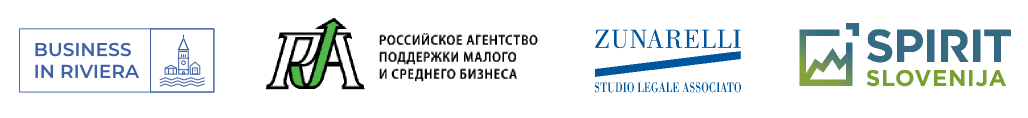 ПЕРВЫЙ ТРЕХСТОРОННИЙ ФОРУМИТАЛИЯ — РОССИЯ — СЛОВЕНИЯ"BUSINESS IN RIVIERA"/ "БИЗНЕС НА ПОБЕРЕЖЬЕ"/ "BUSINESS NA OBALI"Италия (Триест) и Словения (Порторож)24–28 сентября 2019